Breakfast Locations in San MateoLocalOur Place742 Polhemus Rd
Off 92E and Hillsdale SouthCelia’s Mexican3190 Campus Drive Laurelwood Shopping CenterJamba Juice, McDonald's, Sonoma BagelOff 92E and El CaminoSunshine Café (take El Camino North exit)1750 S El Camino RealBurger King 2817 S El Camino RealPatio Coffee Shop 25 W 25th AveMama Mia Cafe 19 W 25th AveOff 92E and Marina BlvdMimi’s Café (cross the overpass to Bridgepoint Mall)2208 Bridgepointe PkwyDinner Locations Driving from San FranciscoSouth San FranciscoOff 280S and Westborough Blvd (heading west)Subway, Chinese, Vietnamese, Deli, Denny’sSan BrunoOff 280S and San Bruno Ave. W (heading east) Bayhill Shopping Center at San Bruno Ave W and 851 Cherry AveVietnamese, Chinese, Sushi, Café Grillades Crepes, Pasta Pomodoro, Carl’s Junior, and Taco BellSan MateoLocalOur Place742 Polhemus RdRainbow Pizza (and Greek food)112 De Anza BlvdOff 92E and South HillsdaleCelia’s Mexican3190 Campus Drive 
Off 92E and South El CaminoFresh Choice 1952 South El Camino Real Hillsdale Mall Food Court3723 S El Camino RealThe food court entrance is on the left side of the Sears buildingThe Counter41 West Hillsdale BlvdLe boulangerieSandwich Box LunchSingle ServingYour choice of a Le Boulanger gourmet sandwich, fresh fruit, premium chips, and a fresh baked cookie.$9.95 Salad Box LunchSingle ServingIncludes your choice of Le Boulanger's Classic Caesar, Primavera, or Sweet Strawberry Mango & Spinach salads. Includes sourdough bread, fruit, and a fresh baked cookie.Assorted Sandwich TrayServes 10-12A variey of Le Boulanger's gourmet sandwiches made on a selection of freshy baked breads.$78.95 Fresh Fruit BowlServes up to 12 PeopleAn array of seasonal fruits.$44.95Assorted Dessert TrayServes 10-12 PeopleAn assortment of Le Boulanger's fresh baked treats.$29.95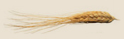 Echte Laugenbrezn
German Pretzel 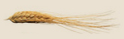 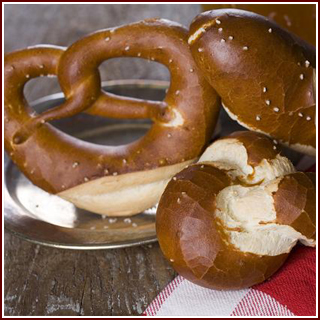 $1.70 usually, country sun naturals in PA sells for $1.50 right now SausAGE $1.50 or adeles